First Name of Application CV No 1650312Whatsapp Mobile: +971504753686 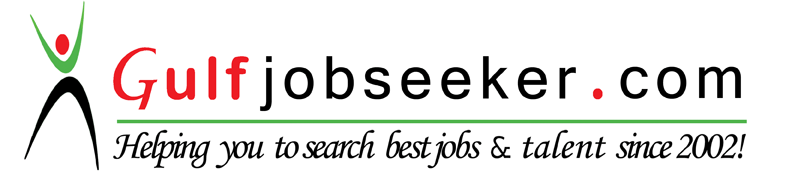 To get contact details of this candidate Purchase our CV Database Access on this link.http://www.gulfjobseeker.com/employer/services/buycvdatabase.php Desired Position: Any hospitality services related position.Objective: To be a part of a dynamic company that continuously enhances my potentials and demonstrates a high level of motivation to succeed.OBJECTIVEOBJECTIWaitress cum ReceptionistPIZZA HUTSM, Batangas City PhilippinesJune 2013 – December 2015Responsibilities:Greets guests and presents them with the menu.Informs guests about the special items for the day and menu changes if any.Suggest food and beverages to the guest and also try to up sell.Take food and beverage orders from the guest on the order taking pads or on the handheld Point of Sale (POS) system.Obtaining revenues, issuing receipts, accepting payments, returning the change. Performing basic cleaning tasks as needed or directed by supervisor. Punch the order on the POS machine and make sure to enter the special requirements made by the guest while ordering the food. Eg: No Garlic, less spicy etc, without egg etc.Communicate to the guest and provide assistance with their queries.Co - ordinate with the bus person, kitchen staff, bar staff to ensure smooth operation and guest satisfaction.Server food and beverage to the guest as per the course of order.Observes guests and ensure their satisfaction with the food and service.Promptly respond to guest with any additional request.Maintaining proper dining experience, delivering items, fulfilling customer needs, offering Prepare mixed drinks for service to your customers table. Must have some familiarity with basic cooking skills.Print closing report and drop the cash with the front office / accounts department.Tally the Credit Card settlements for the day with the batch closing report from EDC machine.matters of his working area and/or as delegateHONDA PHILIPPINESReceptionist cum SecretaryBatangas City, PhilippinesAugust 2011 - December 2012Answer or redirect general inquiries in person, by telephone or email.Take and forward messages using multi-line telephone.Distribute incoming mail and faxes.Maintain confidential filing system for client files, using Client Information System (CIS)Update and edit the department web site as required.Order and replenish departmental supplies, career inventories, technical equipment, pamphlets etc.Use and understand various computer programs and office equipment.Score and keep records of Career Inventory materials.Tabulate and maintain accurate and up-to-date statistics of client feedback forms.Collate workshop feedback forms.Update and maintain department’s orientation manual.COMPUTER LITERACY: 1. Microsoft Word 2. Microsoft Excel 3. Internet browsing 4. Microsoft Outlook 5. PowerPointHighest EducationDate Graduated: April 2015Education Level:    Bachelor's / College DegreeCourse:  B. S. in Hotel and Restaurant ManagementSchool/University:  Batangas State UniversityAddress: Batangas City, PhilippinesAge			:	21 yrs old Date of Birth		:  	June 03, 1994Nationality		:  	FilipinoCivil Status		:  	SingleLanguage		: 	Filipino and EnglishHeight			:            5’3”